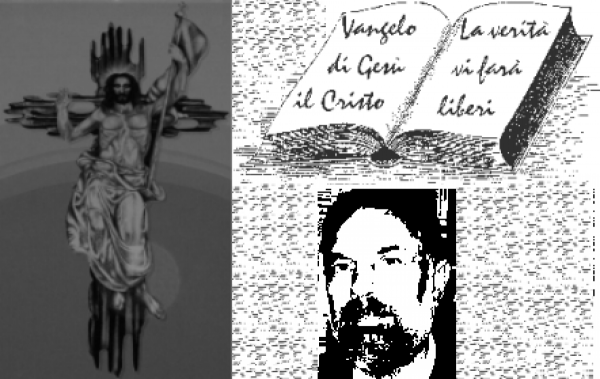 						d. FRANCO SCARMONCIN						    cell. 338 934 4019			        email: franco.scarmoncin@gmail.com				    		 www.scarmoncin.org								24.09.17	25° dom. T.O.  APrima Lettura  Is 55, 6-9
Dal libro del profeta Isaia
Cercate il Signore, mentre si fa trovare,
invocatelo, mentre è vicino.
L’empio abbandoni la sua via
e l’uomo iniquo i suoi pensieri;
ritorni al Signore che avrà misericordia di lui
e al nostro Dio che largamente perdona.
Perché i miei pensieri non sono i vostri pensieri,
le vostre vie non sono le mie vie. Oracolo del Signore.
Quanto il cielo sovrasta la terra,
tanto le mie vie sovrastano le vostre vie,
i miei pensieri sovrastano i vostri pensieri.

Salmo Responsoriale  Dal Salmo 144
Il Signore è vicino a chi lo invoca.

Ti voglio benedire ogni giorno,
lodare il tuo nome in eterno e per sempre.
Grande è il Signore e degno di ogni lode;
senza fine è la sua grandezza. 

Misericordioso e pietoso è il Signore,
lento all’ira e grande nell’amore.
Buono è il Signore verso tutti,
la sua tenerezza si espande su tutte le creature. 

Giusto è il Signore in tutte le sue vie
e buono in tutte le sue opere.
Il Signore è vicino a chiunque lo invoca, 
a quanti lo invocano con sincerità.

Seconda Lettura  Fil 1,20c-24.27a
Dalla lettera di san Paolo apostolo ai Filippési.
Fratelli, Cristo sarà glorificato nel mio corpo, sia che io viva sia che io muoia.
Per me infatti il vivere è Cristo e il morire un guadagno. 
Ma se il vivere nel corpo significa lavorare con frutto, non so davvero che cosa scegliere. Sono stretto infatti fra queste due cose: ho il desiderio di lasciare questa vita per essere con Cristo, il che sarebbe assai meglio; ma per voi è più necessario che io rimanga nel corpo. 
Comportatevi dunque in modo degno del vangelo di Cristo.


Vangelo  Mt 20, 1-16
Dal vangelo secondo Matteo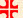 
In quel tempo, Gesù disse ai suoi discepoli questa parabola: 
«Il regno dei cieli è simile a un padrone di casa che uscì all’alba per prendere a giornata lavoratori per la sua vigna. Si accordò con loro per un denaro al giorno e li mandò nella sua vigna. Uscito poi verso le nove del mattino, ne vide altri che stavano in piazza, disoccupati, e disse loro: “Andate anche voi nella vigna; quello che è giusto ve lo darò”. Ed essi andarono. Uscì di nuovo verso mezzogiorno e verso le tre, e fece altrettanto. Uscito ancora verso le cinque, ne vide altri che se ne stavano lì e disse loro: “Perché ve ne state qui tutto il giorno senza far niente?”. Gli risposero: “Perché nessuno ci ha presi a giornata”. Ed egli disse loro: “Andate anche voi nella vigna”.
Quando fu sera, il padrone della vigna disse al suo fattore: “Chiama i lavoratori e dai loro la paga, incominciando dagli ultimi fino ai primi”. Venuti quelli delle cinque del pomeriggio, ricevettero ciascuno un denaro. Quando arrivarono i primi, pensarono che avrebbero ricevuto di più. Ma anch’essi ricevettero ciascuno un denaro. Nel ritirarlo, però, mormoravano contro il padrone dicendo: “Questi ultimi hanno lavorato un’ora soltanto e li hai trattati come noi, che abbiamo sopportato il peso della giornata e il caldo”. 
Ma il padrone, rispondendo a uno di loro, disse: “Amico, io non ti faccio torto. Non hai forse concordato con me per un denaro? Prendi il tuo e vattene. Ma io voglio dare anche a quest’ultimo quanto a te: non posso fare delle mie cose quello che voglio? Oppure tu sei invidioso perché io sono buono?”. Così gli ultimi saranno primi e i primi, ultimi».	1° Lettura- Il popolo ebreo è in esilio a Babiloniada una cinquantina di anni;si rivolge a Dionella speranza che intervengaper liberare loro da quella situazionedi esilioe di punire il popolo conquistatoreper le loro malefatte.Devono solo aver pazienza:Dio punirà i Babilonesi “cattivi”e salverà il suo popolo Israele, “tutto buono”.- Interviene il profeta Isaia:Dio non la pensa così!“I miei pensieri non sono i vostri pensieri,le mie vie non sono le vostre vie”.Dio è trascendente,è al di fuori e al di là, diversoda come la pensiamo noi;Dio non vede, non giudica,non interviene nella maniera che vorremmo noi:anzidobbiamo correggere totalmentela nostra concezione di Dio:Dio non punisce i malvagi e non premia i buoni, perché sono buoni;Dio vuole la salvezza di tutti,non solo di quelli che noi riteniamo giusti e buoni noi,ma pure di quanti noi condanniamo come malvagi.Dio giudica e premianon secondo le nostre operema secondo la sua bontà e misericordia,indipendentemente dai nostri meriti,che non esistono di fronte a Dio.A questo punto l’esempio più chiaroci viene dalla parabola verità che ci racconta oggi Gesùe che sentiremo ora nella pagina del vangelo.Noi veniamo salvatidalla bontà di Dionon per le nostre opere buone.	VANGELO- L’incontro di A.C. in cui ai partecipanti era stato offertaquesta parabola come pagina per la riflessione.La conclusione dell’assemblea è stata:quel padrone (Dio) non si è comportato benecon i suoi operai:ha commesso una grave ingiustizia!E si stava parlando di Dio…A prima vista ha qualcosa di irritantequesto comportamento trasgressivo,ingiusto,fuori da ogni logica.- Ma è proprio su questo comportamento strano,illogico, fuori dai nostri schemi,che verte l’insegnamento di Gesù,che non vuole insegnare una forma di giustizia retributiva sociale,ma il cuore di Dio.- Noi ( la società, i sindacati, leggi, ecc…)in base a che cosa fissiamo le paghe?Con quali criteri si decide la retribuzione per un lavoro ?			- il tipo di lavoro 			più o meno pesante,			più o meno di responsabilità,			per il ruolo sociale che rappresenta,			per il guadagno che aiuta a percepire,			per la famiglia da mantenere,			per l’anzianità di lavoro,			per la specializzazione personale,			per il rischio economico a cui va incontro,			per il titolo di studio, per l’incidenza sulla salute, ecc…e sono tutti criteri validi e giusticon cui vengono assegnati i contributie le buste paga.- Gesù dice che c’è anche un altro criterio:la generosità del padrone,del datore di lavoro!- La parabola della giornata di lavororappresenta la vita,i momenti della vita: dal mattino (nascita)fino a sera (morte).Il Padrone con alcuni aveva pattuito“la giusta ricompensa”senza precisare quanto o quale fosse:“il giusto”!Chi decide “il giusto”?- Lo scandalo, la ribellionenascono da vari fattoriche non vogliamo accettare: es.- comincia a pagare dagli ultimi,- dà a tutti la medesima paga!E’ una scorrettezza evidente!- Noi siamo ancora legati alla religione dei meriti;non esistono davanti a Dio“i meriti” per essere andati a Messa,aver fatto opere buone,aver detto tante preghiereo aver visto la Madonna…Tutte questo cose buonepossono aiutare noi,farci sentire in pace e sereni…ma non servono per farci belli davanti a Dio.L’unico criterio di salvezza (la paga finale)è la bontà e la misericordia di Dio;e per fortuna!	1° non toglie nulla a nessuno,	2° tutti ricevono ciò che è giusto,3° molti più di quanto meritano.N.B. Gli Ebrei, i farisei, gli scribi, i Sacerdotidel tempo di Gesùerano convinti che l’osservanza della Legge di Dio,la pratica al Tempio,le opere buonefossero necessari per salvarsi…come se fosse l’uomo stesso a salvare se stesso;invece Gesù rovescia il concetto:non è l’uomo, per quanto buono e pioa salvarsi,ma è Dio che salva,indipendentemente dalla bontà o menodella persona stessa.